iG Chem ALL Quizlet Library of WeblinksNote: Words from Topic 1 and 2 are combined and found in Topic 1. The same is also true for words from 12 and 13 which are both in Topic 13Topic	Quizlet word list hyperlinkEnglish word to English definition: https://quizlet.com/_4lta54 English word & translation to Chinese google translate https://quizlet.com/_4ltg2p This topics word list is grouped with topic 1English word to English definition: https://quizlet.com/_4ltaf5 English word & translation to Chinese google translate https://quizlet.com/_4ltgdp English word to English definition: https://quizlet.com/_4ltdjc English word & translation to Chinese google translate https://quizlet.com/_4ltggk English word to English definition: https://quizlet.com/_4ltdnw English word & translation to Chinese google translate https://quizlet.com/_4ltgl9 English word to English definition: https://quizlet.com/_4ltdqq English word & translation to Chinese google translate https://quizlet.com/_4ltgnd English word to English definition: https://quizlet.com/_4lteab English word & translation to Chinese google translate https://quizlet.com/_4ltgph English word to English definition: https://quizlet.com/_4ltede English word & translation to Chinese google translate https://quizlet.com/_4ltgr8 English word to English definition: https://quizlet.com/_4ltejh English word & translation to Chinese google translate https://quizlet.com/_4ltgsv English word to English definition: https://quizlet.com/_4ltem0 English word & translation to Chinese google translate https://quizlet.com/_4ltgux English word to English definition: https://quizlet.com/_4lteoy English word & translation to Chinese google translate https://quizlet.com/_4ltgwq This topics word list is grouped with topic 13English word to English definition: https://quizlet.com/_4lterb English word & translation to Chinese google translate https://quizlet.com/_4ltgy5 English word to English definition: https://quizlet.com/_4lt3b5 English word & translation to Chinese google translate https://quizlet.com/_4lth0u All my English to Chinese by topic word lists:https://quizlet.com/Patrick_Brannac4/folders/igcse-chemistry-cie-0620-glossary 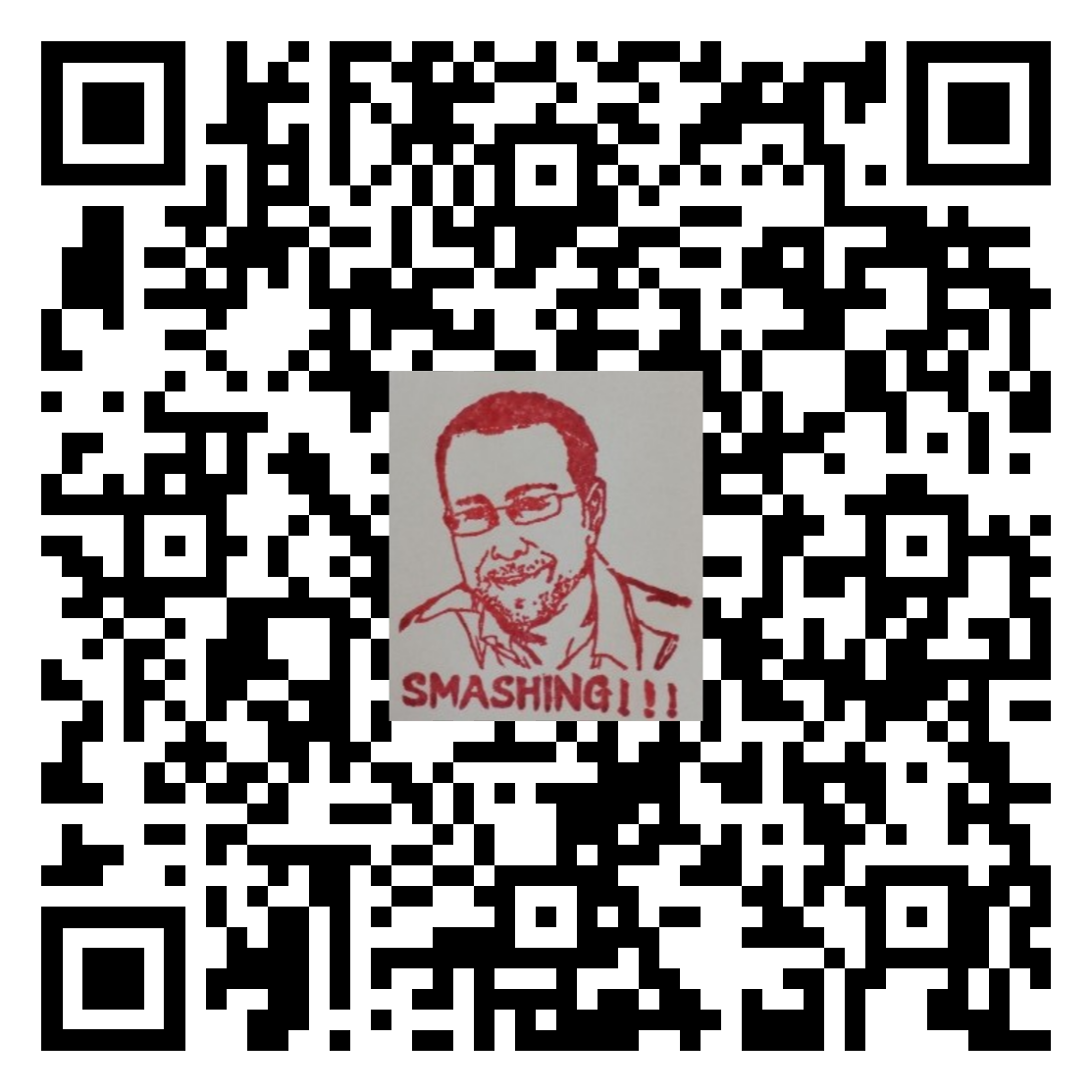 All my English keyword to English meaning by topic word lists:https://quizlet.com/Patrick_Brannac4/folders/igcse-chemistry-cie-0620-glossary-english-words-by-topic 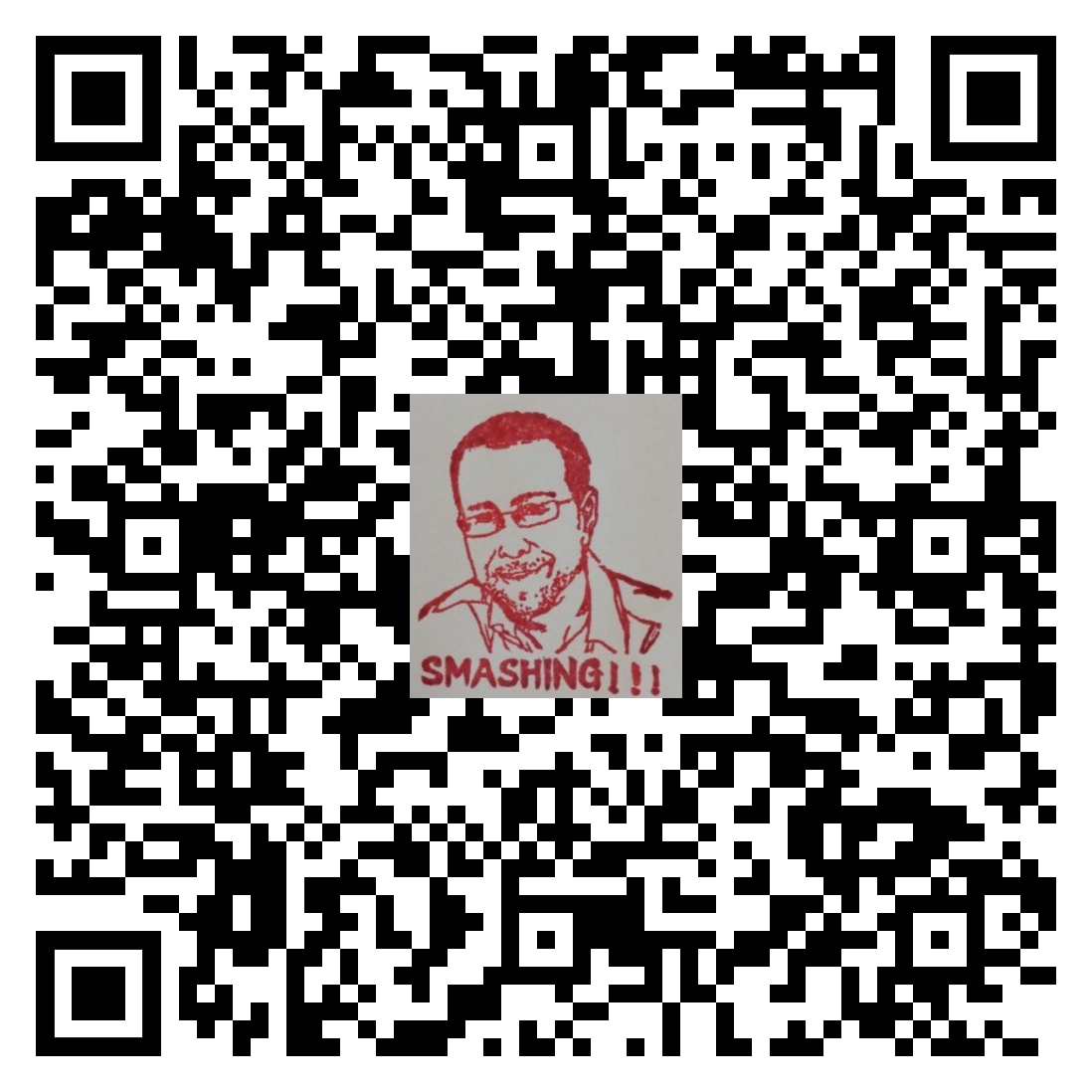 